Nomination for Cairns State High School Council elected member.I agree to be bound by the constitution of the school council. I agree to work within the boundaries of the Education (General Provisions) Act 2006. I agree to be bound by the Code of conduct for school councils. I hereby state that I have not been convicted of an indictable offence.Signature: ........................................................................................................Date: .........................................................................................................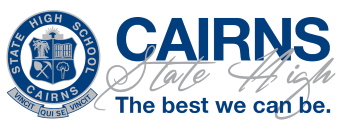 Role (Parent/carer, staff, student)First NameLast NameAddressSuburbPostcodePhoneMobileEmailStudent Name (for parent/carers)Elected PositionEligibilityNomination (please tick)StaffAll persons on staff at the school, with the exception of the Executive Principal.Parent/CarerAll parents of current children at the school with the exception of the P&C President